Rekrutacja na program Erasmus+ 2015/16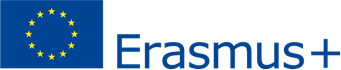 Uniwersytet Jagielloński w Krakowie* semestr zimowy, semestr letni, cały rok akademickiWybór uczelni:1) ..……………………………………………………………………………….………………………………..………………2) ……………………………………………………………………………………………………………………………………3) ……………………………………………………………………………………………………………………………………Nazwisko i ImięPESELNr albumuInstytut/WydziałTermin wyjazdu*